PETAK - 8. 5. 2020. - 3.r OŠDTHKMAT - DIJELJENJE ZBROJA BROJEM*Učili smo množiti zbroj brojem.*Danas ćemo učiti dijeliti zbroj brojem.*Za početak riješi zadatke na početku 94. str. u udžbeniku (piše ZNAM).*Pozorno pročitaj zadatak na žutoj podlozi u udžbeniku.Troje djece dijeli balone.Prvo će podijeliti 9 crvenih, a zatim 6 plavih balona.Trebamo saznati koliko će dobiti svako dijete.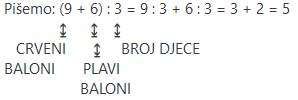 Svako dijete dobit će po 5 balona.*Napiši u bilježnicu:Zbroj dijelimo brojem tako da svaki pribrojnik (broj iz zagrade) podijelimo tim brojem, a dobivene količnike zbrojimo.*Riješi 1. i 2. zadatak na 95. str. udžbenika.*Rastavimo dvoznamenkaste brojeve na zbroj desetica i jedinica:28 = 20 + 826 = 20 + 633 = 30 + 348 = 40 + 8*To nam olakšava dijeljenje pa dijelimo:28 : 2 = (20 + 8) : 2= 20 : 2 + 8 : 2= 10 + 4= 14*Na isti način podijeli u bilježnici 48 : 4.*Riješi na isti način 3. zadatak u udžbeniku na 95. str.*Budeš li trebao/la pomoć slobodno me pitaj.*Rješenja 1., 2. i 3. zadatka iz udžbenika pošalji u zadaći.